１　下の図の三角形の中で、形が同じで大きさがちがう図形の組を３つ選びましょう。（３点）２　下の三角形ＡＢＣを　　に縮小した三角形ＤＥＦを下の□の中にかきましょう。（２点）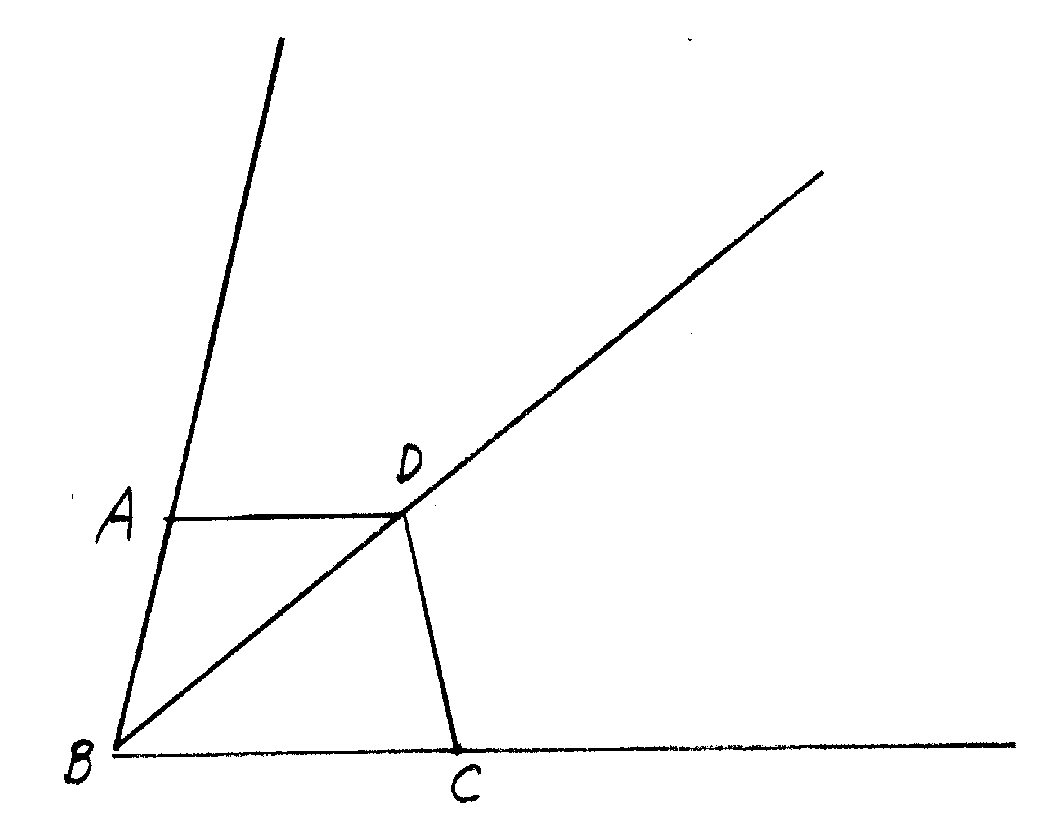 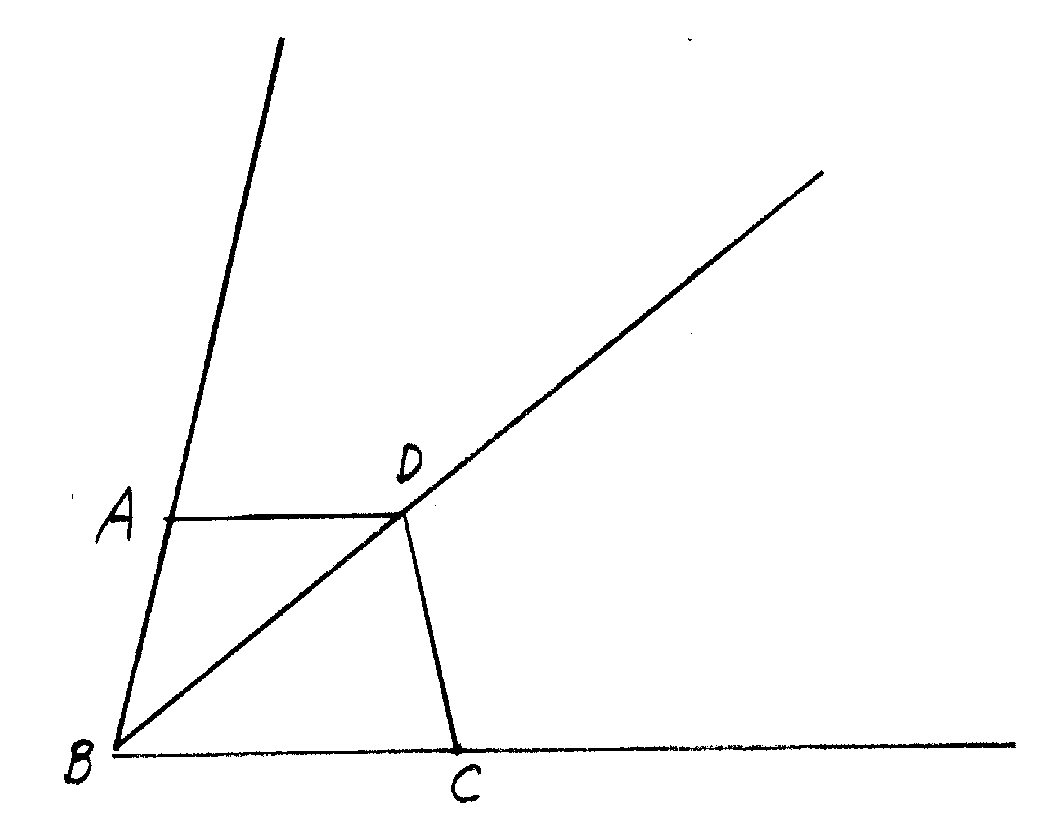 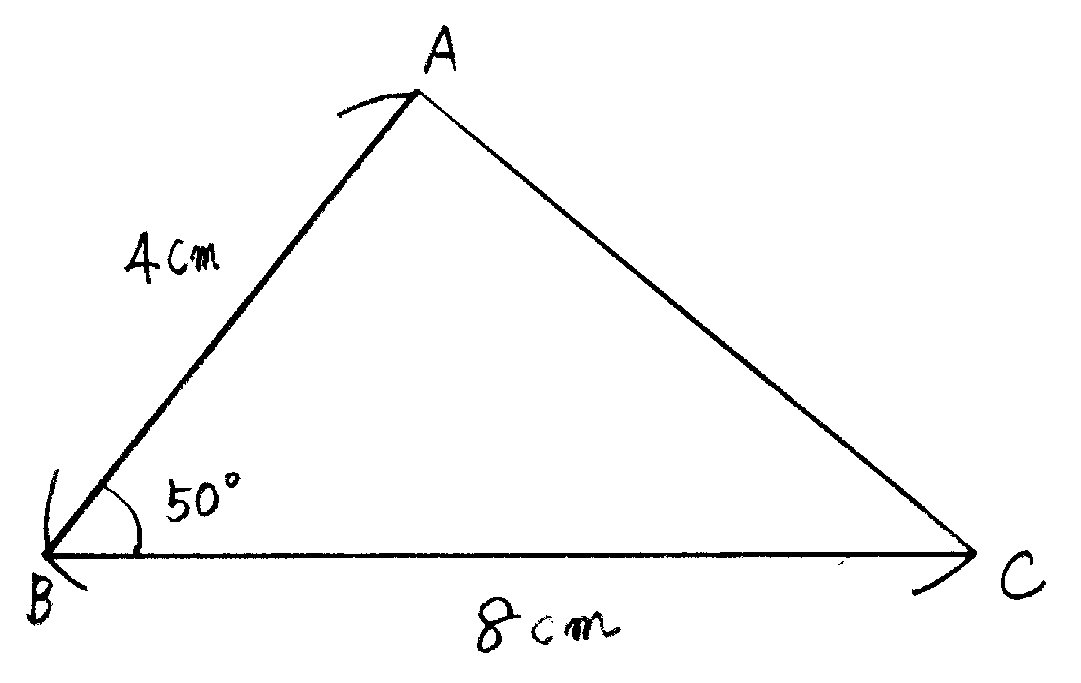 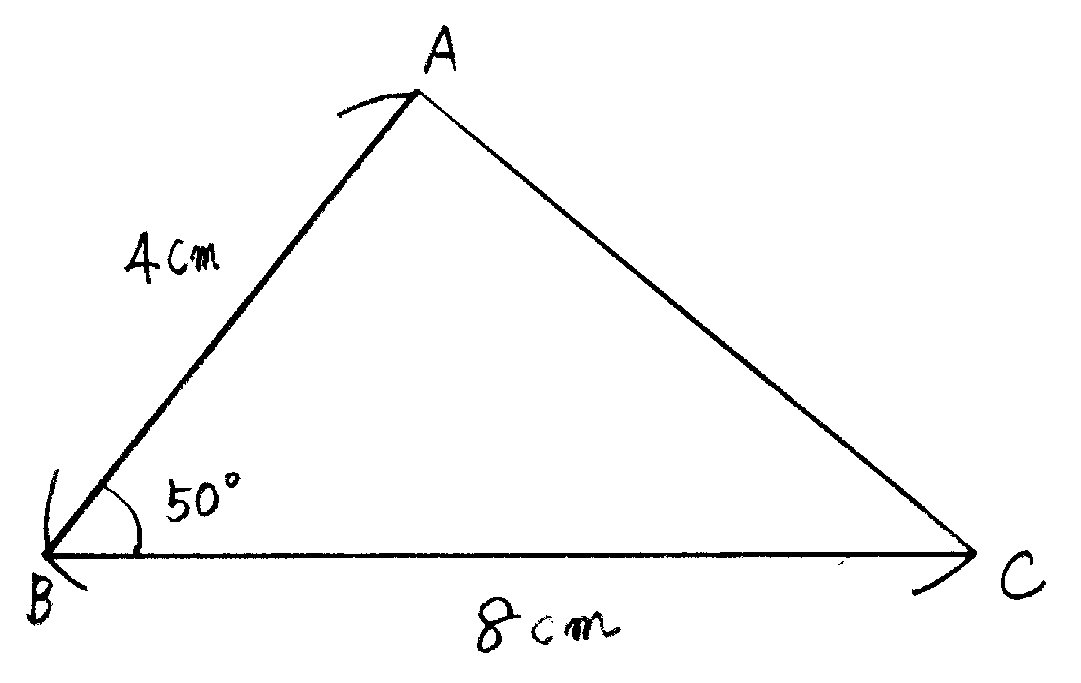 ４　２００ｍの長さを５ｃｍに縮めて表した縮図があります。次の問いに答えましょう。（３点）（１）縮尺を分数と比で表しましょう。　　分数　　　　　　　　　　　比（２）この縮図で表された長さが４ｃｍのとき、実際の長さは何ｍですか。小学校６年生＊単元確認テスト＊２学期①小学校６年生＊単元確認テスト＊２学期①小学校６年生＊単元確認テスト＊２学期①拡大図と縮図拡大図と縮図　　組　　番名 前　　　　　　　/１０